Приложение 1Маршрутный лист воспитанника 6а класса _____________________Приложение 2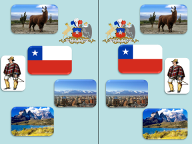 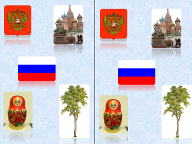 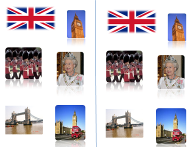 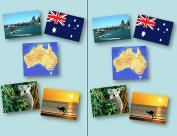 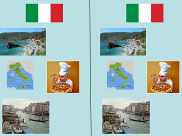 Приложение 3Listen to the text and say if   the following statements are true or false:Приложение 4 Put the parts of the text into the logical order and guess what country it is about:This country is not very big. It is in the south of . The Alps form a natural border between it and . There are not many rivers, lakes, forests in this country. ---------------------------------------------------------------------------Seas and oceans wash it in the south, north east and west.The plant and animal worlds of the country are very rich. There are a lot of olive trees and other exotic plants in it.--------------------------------------------------------------------------One of the symbols of the country is a national flag. It has three vertical stripes. They are green, white and red.-----------------------------------------------------------------------------People are very friendly and open-hearted, kind and hospitable.  They  like to spend time at the seaside. ------------------------------------------------------------------------------ People from different countries come there to swim in the warm sea and to admire the beauty of old towns and cities which are famous for their history.------------------------------------------------------------------------------The traditional food is pizza and pasta.I’d like to visit this country too.Приложение 5Приложение 61. This is the main city of the country.------------------------------------------------------5.  is rich in it.------------------------------------------------2. This tree is a symbol of .--------------------------------------------------6.The  colour of the upper stipe of Russian  flag.------------------------------------------------------7. The Pacific ……….. washes   in the east.------------------------------------------------------ 3. This place is animals and birds’ home.------------------------------------------------------ 4.People speak ………. In Australia.Этапы урокаКол-во балловДополнительные баллыпримечание1Я слушаюПравильный, безошибочный ответ  -1 балл;1-2 ошибки -0.5 балла;Неверный ответ или 3 ошибки – О баллов2«Самый умный»Правильный, безошибочный ответ  -1 балл;1-2 ошибки -0.5 балла;Неверный ответ или 3 ошибки – О баллов3Угадай странуПравильный, безошибочный ответ  -1 балл;1-2 ошибки -0.5 балла;Неверный ответ или 3 ошибки – О баллов4Давайте поговорим о нашей странеПравильный, безошибочный ответ  -1 балл;1-2 ошибки -0.5 балла;Неверный ответ или 3 ошибки – О баллов5Разгадаем кроссвордПравильный, безошибочный ответ  -1 балл;1-2 ошибки -0.5 балла;Неверный ответ или 3 ошибки – О баллов6Пишем письмоПравильный, безошибочный ответ  -1 балл;1-2 ошибки -0.5 балла;Неверный ответ или 3 ошибки – О балловОбщий баллПравильный, безошибочный ответ  -1 балл;1-2 ошибки -0.5 балла;Неверный ответ или 3 ошибки – О балловРейтинг в группеTRUEFALSE1.  is in 2. The capital city is 3. There is no snow in the south4. There are deserts in the north of the country5. The  has a lot of lakes6. There are a lot of wonderful places to visitctoufayеmtjhgwvtghbnebhfvvvtzeddccanusxxjclnasarxaiekmqifowbyjfgnqaeklsjktfaadajulhgrcgeqgaekfwhcm